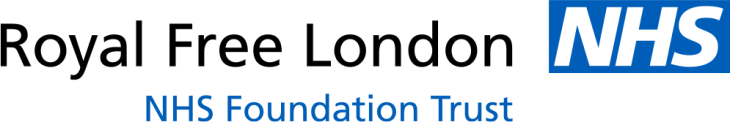 Neuro-muscular disease (NMD) respiratory assessmentOutcome of Assessment: ……………………………………………………………………………………………………………………………………………………………………………………………………………………………………………………………………………………………………………………..Respiratory Service ContactsTherapist Name:……………………………………	Therapist Signature:……………………………….Date:…………………………AssessmentAction PlanSpO2 reading………%SpO2 < 94% Contact clients respiratory service for review or adviceNB if client has a known respiratory condition with NMD Sp02  88-92% may be acceptableBest Peak Cough Flow (PCF) ………..……..l/minPCF >270L/min – encourage client to continue to monitor PCF routinelyPCF 160-270L/min – Contact clients respiratory service for review or advicePCF <160 L/min - URGENT referral to clients respiratory service for emergency assessment and adviceRespiratory Rate……………./minRR >20 Contact clients respiratory service for review or adviceHave you noticed a change in your cough? Are you producing phlegm which is difficult to clear? If any ticked contact clients respiratory service for review or adviceURGENT referral needed if producing sputum and unable to clearHave you noticed any of the following?You are more breathless on activity  You are more breathless lying flat Waking with headaches in the morning Choking or gaspine overnight Feeling sleepyduring the dayLacking concentration Poor appetiteGetting regular chest infectionsNeeding to use your ventilator more than usualHave you recently been unwell with a coughIf any ticked contact clients respiratory service for review or adviceRFHStephanie MansellConsultant Respiratory Physiotherapiststephanie.mansell1@nhs.netTel: 020 7794 0500 Extension: 38581 Bleep: 1041Mobile: 07908371848 (not to be given to patients)NHNNJan ClarkeMND Service Managerjan.clarke@uclh.nhs.ukTel: 020 34483517